3 yas ekIM AYIPLANIDUNYA COCUK GUNU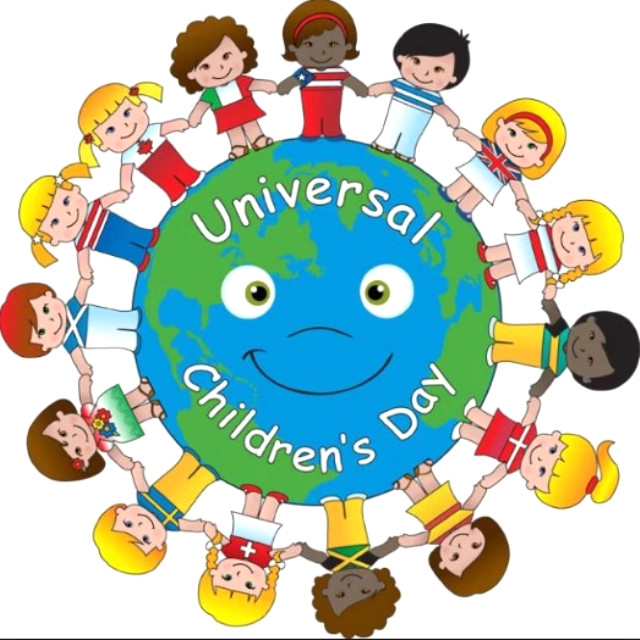      HAYVANLARI        KORUMA  HAFTASI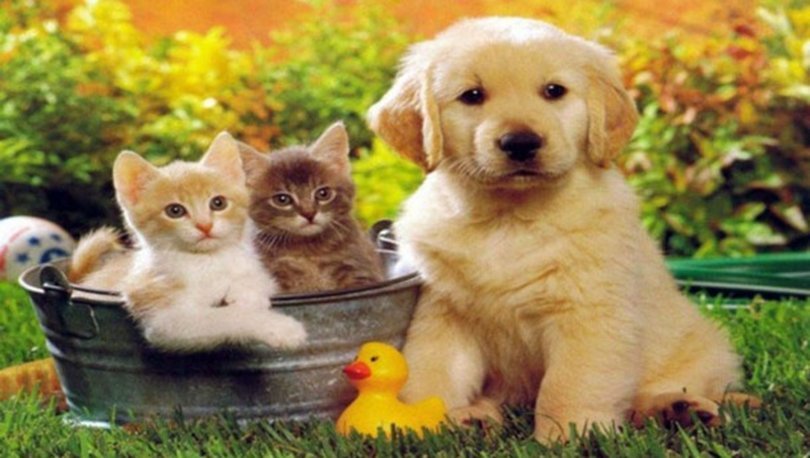 DRAMAMASKELI DANSOKULUMUZDAKI HAYVANLARI INCELEMEŞARKI: ALİ BABANIN ÇİFTLİĞİCUMHURIYET BAYRAMISARKICUMHURİYET HÜRRİYET DEMEKCumhuriyet hürriyet demek,Cumhuriyet özgürce yaşamak,Uygarlığa, çağdaşlığaDurmadan yılmadan koşmak demekCumhuriyet mutluluk demek,Cumhuriyet kol kola yürümekUygarlığa, çağdaşlığaDurmadan yılmadan koşmak demekSANAT ETKİNLİĞİ BAYRAK BOYAMA ÇALIŞMASI GRUP ETKİNLİĞİDENEY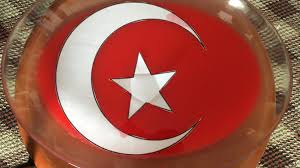      SONBAHAR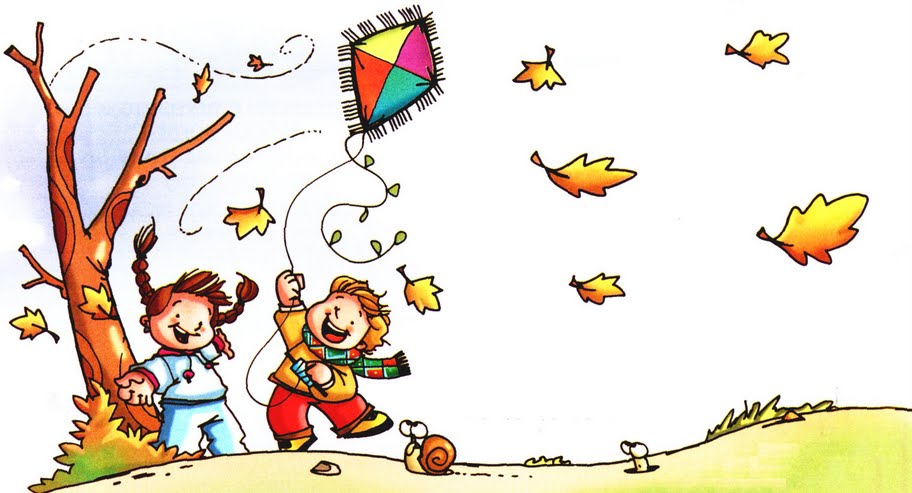 SANAT ETKİNLİĞİYAPRAKLAR İLE YAPRAK ADAMSARKI       *SONBAHAR GELDI*BIR YILDA DORT MEVSIM  PARMAK OYUNUMIRNAV MIRNAV 2 KEDİTURKCE DIL ETKINLIGIHİKAYELER*PON PON KUYRUK* UÇUŞ GÜNLÜĞÜ*HOCANIN KAVUGU*ZUHALIN KANATLARI                                    *YARAMAZ  KARGA  *MİKA İLE ORMAN KIZISANAT ETKINLIKLERI*YIRTMA YAPIŞTIRMA KELEBEK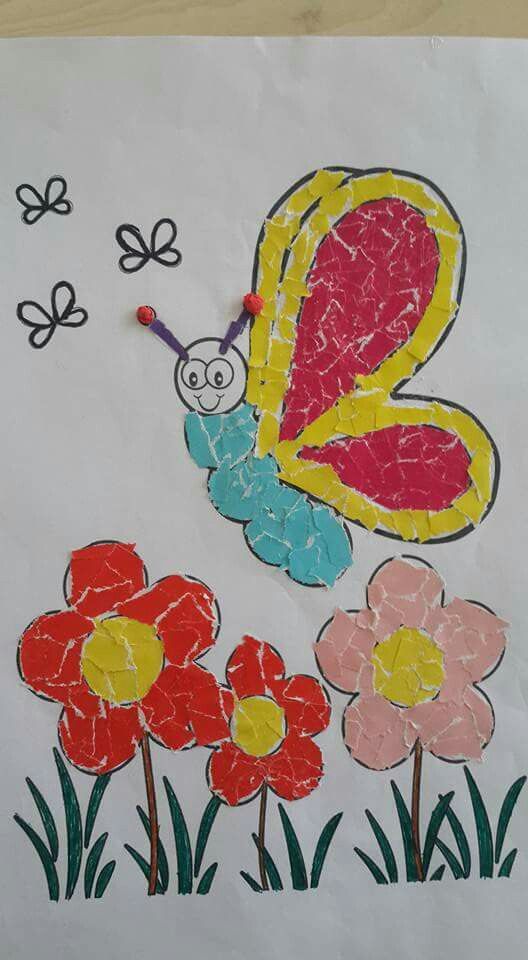 *MAKAS ÇALIŞMASI *NEFES ÇALIŞMASI İLE FİL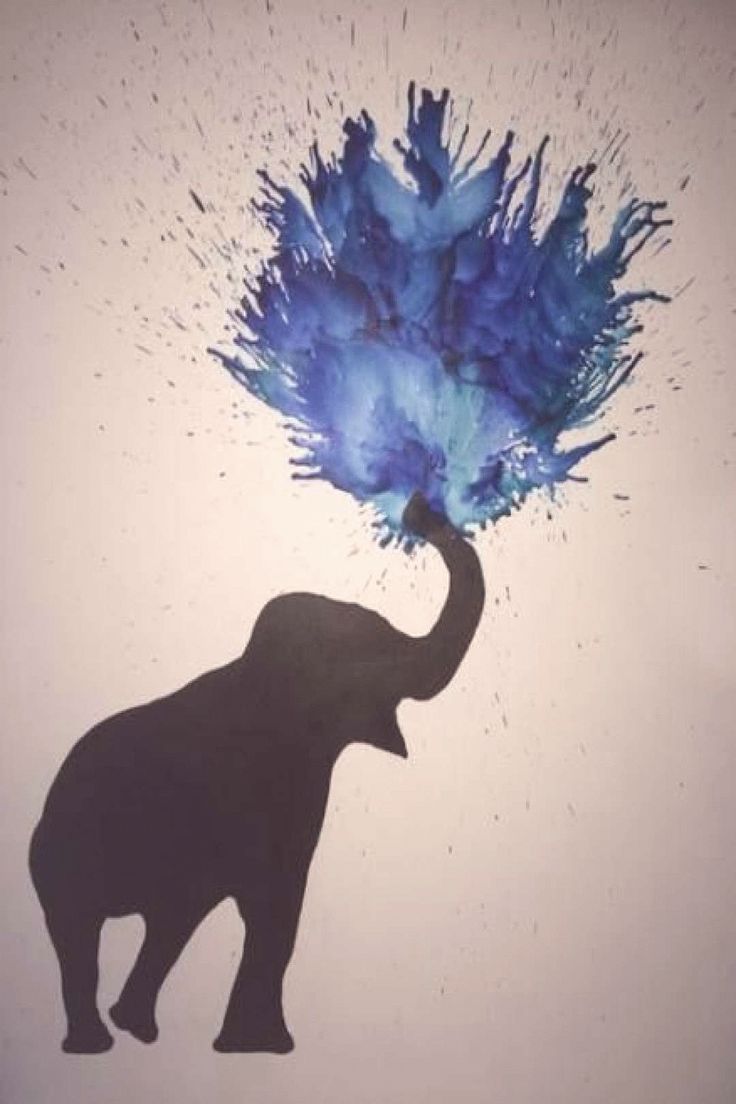 *YUVARLAMA YAPIŞTIRMA  UÇURTMA	SINIF OYUNLARI*BENİM BİR KÜÇÜK ATIM VAR*ESKİ MİNDER*OYUN HAMURUKAVRAMLAR*KIRMIZI RENK*UZUN-KISA*KIRLI-TEMİZEGITICI OYUNLAR*PUZZLE*ÖRÜNTÜ ÇALIŞMASI RENK OYUNU*KONUSAN KARTLARÖĞRETMENLER: ÇİĞDEM KAYA-GONCA ÖZER